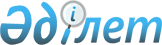 2021-2023 жылдарға арналған Ұлан ауданының бюджеті туралыШығыс Қазақстан облысы Ұлан ауданы мәслихатының 2020 жылғы 28 желтоқсандағы № 417 шешімі. Шығыс Қазақстан облысының Әділет департаментінде 2020 жылғы 30 желтоқсанда № 8112 болып тіркелді
      ЗҚАИ-ның ескертпесі.
      Құжаттың мәтінінде түпнұсқаның пунктуациясы мен орфографиясы сақталған.
      Қазақстан Республикасының 2008 жылғы 4 желтоқсандағы Бюджет Кодексінің 73, 75-баптарына, "Қазақстан Республикасындағы жергілікті мемлекеттік басқару және өзін-өзі басқару туралы" Қазақстан Республикасының 2001 жылғы 23 қаңтардағы Заңының 6-бабы 1-тармағының 1) тармақшасына, Шығыс Қазақстан облыстық мәслихатының 2020 жылғы 14 желтоқсандағы "2021-2023 жылдарға арналған облыстық бюджет туралы" № 44/495-VI (нормативтік құқықтық актілерді мемлекеттік тіркеу Тізілімінде № 7989 болып тіркелген) шешіміне сәйкес Ұлан аудандық мәслихаты ШЕШІМ ҚАБЫЛДАДЫ:
      1. 2021-2023 жылдарға арналған аудандық бюджет тиісінше 1, 2, 3, 4 қосымшаларға сәйкес, соның ішінде 2021 жылға мынадай көлемдерде бекітілсін:
      1) кірістер – 1000872,2 мың теңге, оның ішінде:
      салықтық түсімдер – 1836966,2 мың теңге;
      салықтық емес түсімдер – 15655,0 мың теңге;
      негізгі капиталды сатудан түсетін түсімдер – 179519,7 мың теңге;
      трансферттер түсімі – 7971731,3 мың теңге;
      2) шығындар – 10516458,7 мың теңге;
      3) таза бюджеттік кредиттеу – 150714,6 мың теңге, оның ішінде:
      бюджеттік кредиттер – 203886,6 мың теңге;
      бюджеттік кредиттерді өтеу – 53172,0 мың теңге;
      4) қаржы активтерімен операциялар бойынша сальдо – 0,0 мың теңге, оның ішінде:
      қаржы активтерін сатып алу – 0,0 мың теңге;
      мемлекеттің қаржы активтерін сатудан түсетін түсімдер – 0,0 мың теңге;
      5) бюджет тапшылығы (профициті) – -663301,1 мың теңге;
      6) бюджет тапшылығын қаржыландыру (профицитін пайдалану) – 663301,1 мың теңге, оның ішінде:
      қарыздар түсімі – 653886,6 мың теңге;
      қарыздарды өтеу – 53172,0 мың теңге;
      бюджет қаражатының пайдаланылатын қалдықтары – 62586,5 мың теңге.
      Ескерту. 1 тармақ - жаңа редакцияда - Шығыс Қазақстан облысы Ұлан ауданы мәслихатының 24.12.2021 № 93 шешімімен (01.01.2021 бастап қолданысқа енгізіледі).


      2. 2020 жылғы 14 желтоқсандағы № 44/495-VI "2021-2023 жылдарға арналған облыстық бюджет туралы" Шығыс Қазақстан облыстық мәслихатының шешімімен белгіленген (нормативтік құқықтық актілерді мемлекеттік тіркеу Тізілімінде № 7989 болып тіркелген), 2021 жылға арналған аудан бюджетіне әлеуметтік салық, төлем көзінен ұсталатын жеке табыс салығы, төлем көзінен ұсталатын шетел азаматтарының жеке табыс салығы бойынша кірістерді бөлу нормативтері 100 пайыз көлемінде атқаруға қабылдансын.
      3. Облыстық бюджеттен 2021 жылға арналған субвенция көлемі 4099124,0 мың теңге сомада аудандық бюджетте ескерілсін.
      4. Қазақстан Республикасының 2015 жылғы 23 қарашадағы Еңбек Кодексінің 139-бабына сәйкес азаматтық қызметшілер болып табылатын және ауылдық жерде жұмыс iстейтiн әлеуметтiк қамсыздандыру және мәдениет саласындағы мамандарға, бюджет қаражаты есебiнен қызметтiң осы түрлерiмен қалалық жағдайда айналысатын азаматтық қызметшiлердiң айлықақыларымен және мөлшерлемелерімен салыстырғанда жиырма бес пайызға жоғарылатылған лауазымдық айлықақылар мен тарифтiк мөлшерлемелер қарастырылсын.
      Азаматтық қызметшілер болып табылатын және ауылдық жерде жұмыс iстейтiн әлеуметтiк қамсыздандыру және мәдениет саласындағы мамандар лауазымдарының тiзбесiн жергiлiктi өкiлдi органмен келiсу бойынша жергiлiктi атқарушы орган айқындайды.
      5. 2021 жылға жергілікті атқарушы органның резерві 37461,0 мың теңге сомасында ескерілсін.
      6. 2021 жылы аудандық бюджетте республикалық бюджеттен ағымдағы нысаналы трансферттер 2046232,0 мың теңге сомасында қарастырылсын.
      7. 2021 жылы аудандық бюджетте облыстық бюджеттен ағымдағы нысаналы трансферттер 240046,0 мың теңге сомасында қарастырылсын.
      8. 2021 жылы аудандық бюджетте ауылдық елдi мекендерге жұмыс iстеуге және тұруға келген денсаулық сақтау, бiлiм беру, әлеуметтiк қамсыздандыру, мәдениет, спорт және агроөнеркәсіптік кешен саласындағы мамандарға, ауылдар, кенттер, ауылдық округтер әкімдері аппараттарының мемлекеттік қызметшілеріне әлеуметтік қолдау шараларын іске асыруға республикалық бюджеттен бөлінген несиелер 284407,0 мың теңге сомасында қарастырылсын.
      9. 4 - қосымшаға сәйкес аудандық бюджеттен ауылдық округтер бойынша субвенция 197712,0 мың теңге сомасында қарастырылсын.
      10. 2021 жылға арналған аудандық бюджетте несиелік шарттарына сәйкес жоғары тұрған бюджеттерге алдындағы қарыздарды өтеуге 51783,0 мың теңге сома қарастырылсын.
      11. Осы шешімнің 5 қосымшасына сәйкес Ұлан аудандық мәслихаттың шешімдерінің күштері жойылды деп танылсын.
      12. Осы шешім 2021 жылдың 1 қаңтарынан бастап қолданысқа енгізіледі. 2021 жылға арналған Ұлан ауданының бюджеті
      Ескерту. 1 қосымша - жаңа редакцияда - Шығыс Қазақстан облысы Ұлан ауданы мәслихатының 24.12.2021 № 93 шешімімен (01.01.2021 бастап қолданысқа енгізіледі). 2022 жылға арналған Ұлан ауданының бюджеті 2023 жылға арналған Ұлан ауданының бюджеті 2021-2023 жылдары аудан бюджетінен ауылдық округ және кент әкімдерінің бюджеттеріне берілетін субвенциялар Күштері жойылатын Ұлан аудандық мәслихатымен қабылданған шешімдердің тізімі:
      1. Ұлан аудандық мәслихатының 2019 жылғы 26 желтоқсандағы № 330 "2020-2022 жылдарға арналған Ұлан ауданының бюджеті туралы" (нормативтік құқықтық актілерді мемлекеттік тіркеу Тізілімінде 6506 нөмірімен тіркелген, ҚР НҚА электрондық түрдегі эталондық бақылау банкінде 17.01.2020жылы жарияланды) шешімі;
      2. Ұлан аудандық мәслихатының 2020 жылғы 1 сәуірдегі № 349 "Ұлан аудандық мәслихатының 2019 жылдың 26 желтоқсандағы № 330 "2020-2022 жылдарға арналған Ұлан ауданының бюджеті туралы" шешіміне өзгерістер мен толықтырулар енгізу туралы" шешіміне өзгерістер енгізу туралы" (нормативтік құқықтық актілерді мемлекеттік тіркеу Тізілімінде 6866 нөмірімен тіркелген, ҚР НҚА электрондық түрдегі эталондық бақылау банкінде 15.04.2020 жылы жарияланды) шешімі;
      3. Ұлан аудандық мәслихатының 2020 жылғы 13 сәуірдегі № 355 "Ұлан аудандық мәслихатының 2019 жылдың 26 желтоқсандағы № 330 "2020-2022 жылдарға арналған Ұлан ауданының бюджеті туралы" шешіміне өзгерістер енгізу туралы" (нормативтік құқықтық актілерді мемлекеттік тіркеу Тізілімінде 6920 нөмірімен тіркелген, ҚР НҚА электрондық түрдегі эталондық бақылау банкінде 21.04.2020 жылы жарияланды) шешімі;
      4. Ұлан аудандық мәслихатының 2020 жылғы 27 сәуірдегі № 375 "Ұлан аудандық мәслихатының 2019 жылдың 26 желтоқсандағы № 330 "2020-2022 жылдарға арналған Ұлан ауданының бюджеті туралы" шешіміне өзгерістер енгізу туралы" (нормативтік құқықтық актілерді мемлекеттік тіркеу Тізілімінде 7025 нөмірімен тіркелген, ҚР НҚА электрондық түрдегі эталондық бақылау банкінде 06.05.2020 жылы жарияланды) шешімі;
      5. Ұлан аудандық мәслихатының 2020 жылғы 1 шілдедегі № 392 "Ұлан аудандық мәслихатының 2019 жылдың 26 желтоқсандағы № 330 "2020-2022 жылдарға арналған Ұлан ауданының бюджеті туралы" шешіміне өзгерістер енгізу туралы" (нормативтік құқықтық актілерді мемлекеттік тіркеу Тізілімінде 7274 нөмірімен тіркелген, ҚР НҚА электрондық түрдегі эталондық бақылау банкінде 13.07.2020 жылы жарияланды) шешімі;
      6. Ұлан аудандық мәслихатының 2020 жылғы 2 қазандағы № 396 "Ұлан аудандық мәслихатының 2019 жылдың 26 желтоқсандағы № 330 "2020-2022 жылдарға арналған Ұлан ауданының бюджеті туралы" шешіміне өзгерістер енгізу туралы" (нормативтік құқықтық актілерді мемлекеттік тіркеу Тізілімінде 7641 нөмірімен тіркелген, ҚР НҚА электрондық түрдегі эталондық бақылау банкінде 16.10.2020 жылы жарияланды) шешімі;
      7. Ұлан аудандық мәслихатының 2020 жылғы 27 қарашадағы № 410 "Ұлан аудандық мәслихатының 2019 жылдың 26 желтоқсандағы № 330 "2020-2022 жылдарға арналған Ұлан ауданының бюджеті туралы" шешіміне өзгерістер енгізу туралы" (нормативтік құқықтық актілерді мемлекеттік тіркеу Тізілімінде 7941 нөмірімен тіркелген, ҚР НҚА электрондық түрдегі эталондық бақылау банкінде 09.12.2020 жылы жарияланды) шешімі.
					© 2012. Қазақстан Республикасы Әділет министрлігінің «Қазақстан Республикасының Заңнама және құқықтық ақпарат институты» ШЖҚ РМК
				
      Сессия төрағасы 

Ш. Захарьянов

      Ұлан аудандық мәслихат хатшысы 

Н. Сыдыков
Ұлан аудандық мәслихаттың 
2020 жылғы 28 желтоқсандағы 
№ 417 шешіміне № 1 қосымша
Санаты
Санаты
Санаты
Санаты
Сыныбы
Сыныбы
Сыныбы
Кіші сыныбы
Кіші сыныбы
Атауы
Сомасы(мың теңге)
1
2
3
4
5
I. КІРІСТЕР
10003872,2
1
Салықтық түсімдер 
1836966,2
01
Табыс салығы
1016434,0
1
Корпоративтік табыс салығы
145136,0
2
Жеке табыс салығы
871298,0
03
Әлеуметтiк салық
557427,2
1
Әлеуметтік салық
557427,2
04
Меншiкке салынатын салықтар
208284,0
1
Мүлiкке салынатын салықтар
203643,0
5
Бірыңғай жер салығы 
4641,0
05
Тауарларға, жұмыстарға және қызметтерге салынатын iшкi салықтар
48980,0
2
Акциздер
1498,0
3
Табиғи және басқа да ресурстарды пайдаланғаны үшiн түсетiн түсiмдер
36677,0
4
Кәсiпкерлiк және кәсiби қызметтi жүргiзгенi үшiн алынатын алымдар
10805,0
08
Заңдық маңызы бар әрекеттерді жасағаны және (немесе) оған уәкілеттігі бар мемлекеттік органдар немесе лауазымды адамдар құжаттар бергені үшін алынатын міндетті төлемдер
5841,0
1
Мемлекеттік баж
5841,0
2
Салықтық емес түсімдер
15655,0
01
Мемлекеттік меншіктен түсетін кірістер
7773,0
5
Мемлекет меншігіндегі мүлікті жалға беруден түсетін кірістер
7773,0
04
Мемлекеттік бюджеттен қаржыландырылатын, сондай-ақ Қазақстан Республикасы Ұлттық Банкінің бюджетінен (шығыстар сметасынан) ұсталатын және қаржыландырылатын мемлекеттік мекемелер салатын айыппұлдар, өсімпұлдар, санкциялар, өндіріп алулар
2610,0
1
Мұнай секторы ұйымдарынан және Жәбірленушілерге өтемақы қорына түсетін түсімдерді қоспағанда, мемлекеттік бюджеттен қаржыландырылатын, сондай-ақ Қазақстан Республикасы Ұлттық Банкінің бюджетінен (шығыстар сметасынан) ұсталатын және қаржыландырылатын мемлекеттік мекемелер салатын айыппұлдар, өсімпұлдар, санкциялар, өндіріп алулар
2610,0
06
Басқа да салықтық емес түсімдер
5272,0
1
Басқа да салықтық емес түсімдер
5272,0
3
Негізгі капиталды сатудан түсетін түсімдер
179519,7
01
Мемлекеттік мекемелерге бекітілген мемлекеттік мүлікті сату
157645,1
1
Мемлекеттік мекемелерге бекітілген мемлекеттік мүлікті сату
157645,1
03
Жердi және материалдық емес активтердi сату
21874,6
1
Жерді сату
16994,8
2
Материалдық емес активтерді сату
4879,8
4
Трансферттердің түсімдері
7971731,3
02
Мемлекеттiк басқарудың жоғары тұрған органдарынан түсетiн трансферттер
7971731,3
2
Облыстық бюджеттен түсетiн трансферттер
7971731,3
Ағымдағы нысаналы трансферттер
2436857,9
Нысаналы даму трансферттері
1435749,4
Субвенциялар
4099124,0
Функционалдық топ
Функционалдық топ
Функционалдық топ
Функционалдық топ
Функционалдық топ
cомасы (мың теңге)
Функционалдық кіші топ
Функционалдық кіші топ
Функционалдық кіші топ
Функционалдық кіші топ
cомасы (мың теңге)
Бюджеттік бағдарламалардың әкімшісі
Бюджеттік бағдарламалардың әкімшісі
Бюджеттік бағдарламалардың әкімшісі
cомасы (мың теңге)
Бағдарлама
Бағдарлама
cомасы (мың теңге)
Атауы
cомасы (мың теңге)
1
2
3
4
5
6
II. ШЫҒЫНДАР
10516458,7
01
Жалпы сипаттағы мемлекеттiк қызметтер 
765330,8
1
Мемлекеттiк басқарудың жалпы функцияларын орындайтын өкiлдi, атқарушы және басқа органдар
366474,1
112
Аудан (облыстық маңызы бар қала) мәслихатының аппараты
32859,5
001
Аудан (облыстық маңызы бар қала) мәслихатының қызметін қамтамасыз ету жөніндегі қызметтер
32859,5
122
Аудан (облыстық маңызы бар қала) әкімінің аппараты
333614,6
001
Аудан (облыстық маңызы бар қала) әкімінің қызметін қамтамасыз ету жөніндегі қызметтер
204547,7
003
Мемлекеттік органның күрделі шығыстары
1889,0
113
Төменгі тұрған бюджеттерге берілетін нысаналы ағымдағы трансферттер
127177,9
2
Қаржылық қызмет
25694,0
452
Ауданның (облыстық маңызы бар қаланың) қаржы бөлімі
25694,0
001
Ауданның (облыстық маңызы бар қаланың) бюджетін орындау және коммуналдық меншігін басқару саласындағы мемлекеттік саясатты іске асыру жөніндегі қызметтер 
23168,0
003
Салық салу мақсатында мүлікті бағалауды жүргізу
1337,0
010
Жекешелендіру, коммуналдық меншікті басқару, жекешелендіруден кейінгі қызмет және осыған байланысты дауларды реттеу 
1189,0
5
Жоспарлау және статистикалық қызмет
22394,2
453
Ауданның (облыстық маңызы бар қаланың) экономика және бюджеттік жоспарлау бөлімі
22394,2
001
Экономикалық саясатты, мемлекеттік жоспарлау жүйесін қалыптастыру және дамыту саласындағы мемлекеттік саясатты іске асыру жөніндегі қызметтер
22394,2
9
Жалпы сипаттағы өзге де мемлекеттiк қызметтер
350768,5
454
Ауданның (облыстық маңызы бар қаланың) кәсіпкерлік және ауыл шаруашылығы бөлімі
31350,3
001
Жергілікті деңгейде кәсіпкерлікті және ауыл шаруашылығын дамыту саласындағы мемлекеттік саясатты іске асыру жөніндегі қызметтер
31350,3
458
Ауданның (облыстық маңызы бар қаланың) тұрғын үй-коммуналдық шаруашылығы, жолаушылар көлігі және автомобиль жолдары бөлімі
319418,2
001
Жергілікті деңгейде тұрғын үй-коммуналдық шаруашылығы, жолаушылар көлігі және автомобиль жолдары саласындағы мемлекеттік саясатты іске асыру жөніндегі қызметтер
199485,5
013
Мемлекеттік органның күрделі шығыстары
2294,3
113
Төменгі тұрған бюджеттерге берілетін нысаналы ағымдағы трансферттер
117638,4
02
Қорғаныс
34435,7
1
Әскери мұқтаждар
21063,3
122
Аудан (облыстық маңызы бар қала) әкімінің аппараты
21063,3
005
Жалпыға бірдей әскери міндетті атқару шеңберіндегі іс-шаралар
21063,3
2
Төтенше жағдайлар жөнiндегi жұмыстарды ұйымдастыру
13372,4
122
Аудан (облыстық маңызы бар қала) әкімінің аппараты
13372,4
006
Аудан (облыстық маңызы бар қала) ауқымындағы төтенше жағдайлардың алдын алу және оларды жою
9155,0
007
Аудандық (қалалық) ауқымдағы дала өрттерінің, сондай-ақ мемлекеттік өртке қарсы қызмет органдары құрылмаған елдi мекендерде өрттердің алдын алу және оларды сөндіру жөніндегі іс-шаралар
4217,4
06
Әлеуметтiк көмек және әлеуметтiк қамсыздандыру
627800,9
1
Әлеуметтік қамсыздандыру
99682,0
451
Ауданның (облыстық маңызы бар қаланың) жұмыспен қамту және әлеуметтік бағдарламалар бөлімі
99682,0
005
Мемлекеттік атаулы әлеуметтік көмек 
99682,0
2
Әлеуметтiк көмек
477580,0
451
Ауданның (облыстық маңызы бар қаланың) жұмыспен қамту және әлеуметтік бағдарламалар бөлімі
477580,0
002
Жұмыспен қамту бағдарламасы
152665,0
004
Ауылдық жерлерде тұратын денсаулық сақтау, білім беру, әлеуметтік қамтамасыз ету, мәдениет, спорт және ветеринар мамандарына отын сатып алуға Қазақстан Республикасының заңнамасына сәйкес әлеуметтік көмек көрсету
55980,0
006
Тұрғын үйге көмек көрсету
5800,0
007
Жергілікті өкілетті органдардың шешімі бойынша мұқтаж азаматтардың жекелеген топтарына әлеуметтік көмек
56495,0
010
Үйден тәрбиеленіп оқытылатын мүгедек балаларды материалдық қамтамасыз ету
2000,0
014
Мұқтаж азаматтарға үйде әлеуметтiк көмек көрсету
107492,0
017
Оңалтудың жеке бағдарламасына сәйкес мұқтаж мүгедектердi протездік-ортопедиялық көмек, сурдотехникалық құралдар, тифлотехникалық құралдар, санаторий-курорттық емделу, мiндеттi гигиеналық құралдармен қамтамасыз ету, арнаулы жүріп-тұру құралдары, қозғалуға қиындығы бар бірінші топтағы мүгедектерге жеке көмекшінің және есту бойынша мүгедектерге қолмен көрсететiн тіл маманының қызметтері мен қамтамасыз ету
30773,0
023
Жұмыспен қамту орталықтарының қызметін қамтамасыз ету
65925,0
9
Әлеуметтiк көмек және әлеуметтiк қамтамасыз ету салаларындағы өзге де қызметтер
50538,9
451
Ауданның (облыстық маңызы бар қаланың) жұмыспен қамту және әлеуметтік бағдарламалар бөлімі
50538,9
001
Жергілікті деңгейде халық үшін әлеуметтік бағдарламаларды жұмыспен қамтуды қамтамасыз етуді іске асыру саласындағы мемлекеттік саясатты іске асыру жөніндегі қызметтер 
37551,9
011
Жәрдемақыларды және басқа да әлеуметтік төлемдерді есептеу, төлеу мен жеткізу бойынша қызметтерге ақы төлеу
3200,0
021
Мемлекеттік органның күрделі шығыстары 
1787,0
094
Әлеуметтік көмек ретінде тұрғын үй сертификаттарын беру
8000,0
07
Тұрғын үй-коммуналдық шаруашылық
2608269,1
1
Тұрғын үй шаруашылығы
738652,9
458
Ауданның (облыстық маңызы бар қаланың) тұрғын үй-коммуналдық шаруашылығы, жолаушылар көлігі және автомобиль жолдары бөлімі
285600,6
004
Азаматтардың жекелеген санаттарын тұрғын үймен қамтамасыз ету
285599,6
005
Авариялық және ескі тұрғын үйлерді бұзу
1,0
466
Ауданның (облыстық маңызы бар қаланың) сәулет, қала құрылысы және құрылыс бөлімі
453052,3
003
Коммуналдық тұрғын үй қорының тұрғын үйін жобалау және (немесе) салу, реконструкциялау
450000,0
004
Инженерлік-коммуникациялық инфрақұрылымды жобалау, дамыту және (немесе) жайластыру
3052,3
2
Коммуналдық шаруашылық
1724577,0
458
Ауданның (облыстық маңызы бар қаланың) тұрғын үй-коммуналдық шаруашылығы, жолаушылар көлігі және автомобиль жолдары бөлімі
281777,3
012
Сумен жабдықтау және су бұру жүйесінің жұмыс істеуі
22530,3
026
Ауданның (облыстық маңызы бар қаланың) коммуналдық меншігіндегі жылу жүйелерін қолдануды ұйымдастыру
259247,0
466
Ауданның (облыстық маңызы бар қаланың) сәулет, қала құрылысы және құрылыс бөлімі
1442799,7
058
Елді мекендердегі сумен жабдықтау және су бұру жүйелерін дамыту
1442799,7
3
Елді-мекендерді көркейту
145039,2
458
Ауданның (облыстық маңызы бар қаланың) тұрғын үй-коммуналдық шаруашылығы, жолаушылар көлігі және автомобиль жолдары бөлімі
145039,2
015
Елдi мекендердегі көшелердi жарықтандыру
54269,9
017
Жерлеу орындарын ұстау және туыстары жоқ адамдарды жерлеу
1300,0
018
Елдi мекендердi абаттандыру және көгалдандыру
89469,3
08
Мәдениет, спорт, туризм және ақпараттық кеңістiк
394512,1
1
Мәдениет саласындағы қызмет
214730,1
457
Ауданның (облыстық маңызы бар қаланың) мәдениет, тілдерді дамыту, дене шынықтыру және спорт бөлімі
213008,0
003
Мәдени-демалыс жұмысын қолдау
213008,0
466
Ауданның (облыстық маңызы бар қаланың) сәулет, қала құрылысы және құрылыс бөлімі
1722,1
011
Мәдениет объектілерін дамыту
1722,1
2
Спорт
40653,5
457
Ауданның (облыстық маңызы бар қаланың) мәдениет, тілдерді дамыту, дене шынықтыру және спорт бөлімі
16065,0
008
Ұлттық және бұқаралық спорт түрлерін дамыту 
2875,0
009
Аудандық (облыстық маңызы бар қалалық) деңгейде спорттық жарыстар өткiзу
2336,0
010
Әртүрлi спорт түрлерi бойынша аудан (облыстық маңызы бар қала) құрама командаларының мүшелерiн дайындау және олардың облыстық спорт жарыстарына қатысуы
10854,0
466
Ауданның (облыстық маңызы бар қаланың) сәулет, қала құрылысы және құрылыс бөлімі
24588,5
008
Cпорт объектілерін дамыту
24588,5
3
Ақпараттық кеңiстiк
64543,0
456
Ауданның (облыстық маңызы бар қаланың) ішкі саясат бөлімі
17380,0
002
Мемлекеттік ақпараттық саясат жүргізу жөніндегі қызметтер
17380,0
457
Ауданның (облыстық маңызы бар қаланың) мәдениет, тілдерді дамыту, дене шынықтыру және спорт бөлімі
47163,0
006
Аудандық (қалалық) кiтапханалардың жұмыс iстеуi
36468,0
007
Мемлекеттiк тiлдi және Қазақстан халқының басқа да тiлдерін дамыту
10695,0
9
Мәдениет, спорт, туризм және ақпараттық кеңiстiктi ұйымдастыру жөнiндегi өзге де қызметтер
74585,5
456
Ауданның (облыстық маңызы бар қаланың) ішкі саясат бөлімі
48772,6
001
Жергілікті деңгейде ақпарат, мемлекеттілікті нығайту және азаматтардың әлеуметтік сенімділігін қалыптастыру саласында мемлекеттік саясатты іске асыру жөніндегі қызметтер
29756,0
003
Жастар саясаты саласында іс-шараларды іске асыру
19016,6
457
Ауданның (облыстық маңызы бар қаланың) мәдениет, тілдерді дамыту, дене шынықтыру және спорт бөлімі
25812,9
001
Жергілікті деңгейде мәдениет, тілдерді дамыту, дене шынықтыру және спорт саласында мемлекеттік саясатты іске асыру жөніндегі қызметтер
24312,9
032
Ведомстволық бағыныстағы мемлекеттік мекемелер мен ұйымдардың күрделі шығыстары
1500,0
10
Ауыл, су, орман, балық шаруашылығы, ерекше қорғалатын табиғи аумақтар, қоршаған ортаны және жануарлар дүниесін қорғау, жер қатынастары
56887,6
6
Жер қатынастары
30863,7
463
Ауданның (облыстық маңызы бар қаланың) жер қатынастары бөлімі
30863,7
001
Аудан (облыстық маңызы бар қала) аумағында жер қатынастарын реттеу саласындағы мемлекеттік саясатты іске асыру жөніндегі қызметтер
25886,4
006
Аудандардың, облыстық маңызы бар, аудандық маңызы бар қалалардың, кенттердiң, ауылдардың, ауылдық округтердiң шекарасын белгiлеу кезiнде жүргiзiлетiн жерге орналастыру
4977,3
9
Ауыл, су, орман, балық шаруашылығы, қоршаған ортаны қорғау және жер қатынастары саласындағы басқа да қызметтер
26023,9
453
Ауданның (облыстық маңызы бар қаланың) экономика және бюджеттік жоспарлау бөлімі
26023,9
099
Мамандарға әлеуметтік қолдау көрсету жөніндегі шараларды іске асыру
26023,9
11
Өнеркәсіп, сәулет, қала құрылысы және құрылыс қызметі
32188,4
2
Сәулет, қала құрылысы және құрылыс қызметі
32188,4
466
Ауданның (облыстық маңызы бар қаланың) сәулет, қала құрылысы және құрылыс бөлімі
32188,4
001
Құрылыс, облыс қалаларының, аудандарының және елді мекендерінің сәулеттік бейнесін жақсарту саласындағы мемлекеттік саясатты іске асыру және ауданның (облыстық маңызы бар қаланың) аумағын оңтайлы және тиімді қала құрылыстық игеруді қамтамасыз ету жөніндегі қызметтер
31700,3
015
Мемлекеттік органның күрделі шығыстары
488,1
12
Көлiк және коммуникация
684040,0
1
Автомобиль көлiгi
684040,0
458
Ауданның (облыстық маңызы бар қаланың) тұрғын үй-коммуналдық шаруашылығы, жолаушылар көлігі және автомобиль жолдары бөлімі
684040,0
023
Автомобиль жолдарының жұмыс істеуін қамтамасыз ету
684040,0
13
Басқалар
657887,7
9
Басқалар
657887,7
452
Ауданның (облыстық маңызы бар қаланың) қаржы бөлімі
3399,5
012
Ауданның (облыстық маңызы бар қаланың) жергілікті атқарушы органының резерві 
3399,5
458
Ауданның (облыстық маңызы бар қаланың) тұрғын үй-коммуналдық шаруашылығы, жолаушылар көлігі және автомобиль жолдары бөлімі
654488,2
062
"Ауыл-Ел бесігі" жобасы шеңберінде ауылдық елді мекендердегі әлеуметтік және инженерлік инфрақұрылым бойынша іс-шараларды іске асыру
654488,2
14
Борышқа қызмет көрсету
72348,0
1
Борышқа қызмет көрсету
72348,0
452
Ауданның (облыстық маңызы бар қаланың) қаржы бөлімі
72348,0
013
Жергілікті атқарушы органдардың облыстық бюджеттен қарыздар бойынша сыйақылар мен өзге де төлемдерді төлеу бойынша борышына қызмет көрсету
72348,0
15
Трансферттер
4582758,4
1
Трансферттер
4582758,4
452
Ауданның (облыстық маңызы бар қаланың) қаржы бөлімі
4582758,4
006
Пайдаланылмаған (толық пайдаланылмаған) нысаналы трансферттерді қайтару
24125,4
024
Заңнаманы өзгертуге байланысты жоғары тұрған бюджеттің шығындарын өтеуге төменгі тұрған бюджеттен ағымдағы нысаналы трансферттер
4360863,0
053
Жергілікті атқарушы органдардың шешімі бойынша толық пайдалануға рұқсат етілген, өткен қаржы жылында бөлінген, пайдаланылмаған (түгел пайдаланылмаған) нысаналы даму трансферттерінің сомасын қайтару
58,0
038
Субвенциялар
197712,0
III.Таза бюджеттік кредиттеу
150714,6
Бюджеттік кредиттер
203886,6
10
Ауыл, су, орман, балық шаруашылығы, ерекше қорғалатын табиғи аумақтар, қоршаған ортаны және жануарлар дүниесін қорғау, жер қатынастары
203886,6
9
Ауыл, су, орман, балық шаруашылығы, қоршаған ортаны қорғау және жер қатынастары саласындағы басқа да қызметтер
203886,6
453
Ауданның (облыстық маңызы бар қаланың) экономика және бюджеттік жоспарлау бөлімі
203886,6
006
Мамандарды әлеуметтік қолдау шараларын іске асыру үшін бюджеттік кредиттер
203886,6
5
Бюджеттік кредиттерді өтеу
53172,0
01
Бюджеттік кредиттерді өтеу
53172,0
1
Мемлекеттік бюджеттен берілген бюджеттік кредиттерді өтеу
53172,0
IV.Қаржы активтерімен операциялар бойынша сальдо
0,0
Қаржы активтерін сатып алу
0,0
Мемлекеттің қаржы активтерін сатудан түсетін түсімдер
0,0
V. Бюджет тапшылығы (профициті)
-663301,1
VI.Бюджет тапшылығын қаржыландыру (профицитін пайдалану)
663301,1
7
Қарыздар түсімдері
653886,6
01
Мемлекеттік ішкі қарыздар
653886,6
2
Қарыз алу келісім- шарттары
653886,6
16
Қарыздарды өтеу
53172,0
1
Қарыздарды өтеу
53172,0
452
Ауданның (облыстық маңызы бар қаланың) қаржы бөлімі
53172,0
008
Жергілікті атқарушы органның жоғары тұрған бюджет алдындағы борышын өтеу
53172,0
8
Бюджет қаражатының пайдаланылатын қалдықтары
62586,5
01
Бюджет қаражаты қалдықтары
62586,5
1
Бюджет қаражатының бос қалдықтары
62586,5Ұлан аудандық мәслихаттың 
2020 жылғы 28 желтоқсандағы 
№ 417 шешіміне № 2 қосымша
Санаты
Санаты
Санаты
Санаты
Санаты
сомасы (мың теңге)
Сыныбы
Сыныбы
Сыныбы
Сыныбы
сомасы (мың теңге)
Кіші сыныбы
Кіші сыныбы
Кіші сыныбы
сомасы (мың теңге)
Атауы
сомасы (мың теңге) 1 2 3 3 4 5
I. КІРІСТЕР
6794184,0
1
Салықтық түсімдер 
1854396,0
01
Табыс салығы
1002200,0
1
1
Корпоративтік табыс салығы
201549,0
2
2
Жеке табыс салығы
800651,0
03
Әлеуметтiк салық
597914,0
1
1
Әлеуметтік салық
597914,0
04
Меншiкке салынатын салықтар
208627,0
1
1
Мүлiкке салынатын салықтар
208627,0
05
Тауарларға, жұмыстарға және қызметтерге салынатын iшкi салықтар
37062,0
2
2
Акциздер
1776,0
3
3
Табиғи және басқа ресурстарды пайдаланғаны үшiн түсетiн түсiмдер
26233,0
4
4
Кәсiпкерлiк және кәсiби қызметтi жүргiзгенi үшiн алынатын алымдар
9053,0
08
Заңдық маңызы бар әрекеттерді жасағаны және (немесе) оған уәкілеттігі бар мемлекеттік органдар немесе лауазымды адамдар құжаттар бергені үшін алынатын міндетті төлемдер
8593,0
1
1
Мемлекеттік баж
8593,0
2
Салықтық емес түсімдер
7762,0
01
Мемлекеттік меншіктен түсетін кірістер
3602,0
1
1
Мемлекеттік кәсіпорындардың таза кірісі бөлігінің түсімдері
11,0
5
5
Мемлекет меншігіндегі мүлікті жалға беруден түсетін кірістер
3591,0
06
Басқа да салықтық емес түсімдер
4160,0
1
1
Басқа да салықтық емес түсімдер
4160,0
3
Негізгі капиталды сатудан түсетін түсімдер
742615,0
01
Мемлекеттік мекемелерге бекітілген мемлекеттік мүлікті сату
732049,0
1
1
Мемлекеттік мекемелерге бекітілген мемлекеттік мүлікті сату
732049,0
03
Жердi және материалдық емес активтердi сату
10566,0
1
1
Жерді сату
10500,0
2
2
Материалдық емес активтерді сату
66,0
4
Трансферттердің түсімдері
4189411,0
02
Мемлекеттiк басқарудың жоғары тұрған органдарынан түсетiн трансферттер
4189411,0
2
2
Облыстық бюджеттен түсетiн трансферттер
4189411,0
 03
 03
Субвенциялар
4189411,0
Функционалдық топ
Функционалдық топ
Функционалдық топ
Функционалдық топ
Функционалдық топ
Функционалдық кіші топ
Функционалдық кіші топ
Функционалдық кіші топ
Функционалдық кіші топ
Бюджеттік бағдарламалардың әкімшісі
Бюджеттік бағдарламалардың әкімшісі
Бюджеттік бағдарламалардың әкімшісі
Бағдарлама
Бағдарлама
Атауы
сомасы (мың теңге) 1 2 3 4 5 6
II. ШЫҒЫНДАР
6064215,0
01
Жалпы сипаттағы мемлекеттiк қызметтер 
291205,0
1
Мемлекеттiк басқарудың жалпы функцияларын орындайтын өкiлдi, атқарушы және басқа органдар
196956,0
112
Аудан (облыстық маңызы бар қала) мәслихатының аппараты
22940,0
001
Аудан (облыстық маңызы бар қала) мәслихатының қызметін қамтамасыз ету жөніндегі қызметтер
22940,0
122
Аудан (облыстық маңызы бар қала) әкімінің аппараты
174016,0
001
Аудан (облыстық маңызы бар қала) әкімінің қызметін қамтамасыз ету жөніндегі қызметтер
174016,0
2
Қаржылық қызмет
23401,0
452
Ауданның (облыстық маңызы бар қаланың) қаржы бөлімі
23401,0
001
Ауданның (облыстық маңызы бар қаланың) бюджетін орындау және коммуналдық меншігін басқару саласындағы мемлекеттік саясатты іске асыру жөніндегі қызметтер 
21216,0
003
Салық салу мақсатында мүлікті бағалауды жүргізу
1364,0
010
Жекешелендіру, коммуналдық меншікті басқару, жекешелендіруден кейінгі қызмет және осыған байланысты дауларды реттеу
821,0
5
Жоспарлау және статистикалық қызмет
18062,0
453
Ауданның (облыстық маңызы бар қаланың) экономика және бюджеттік жоспарлау бөлімі
18062,0
001
Экономикалық саясатты, мемлекеттік жоспарлау жүйесін қалыптастыру және дамыту саласындағы мемлекеттік саясатты іске асыру жөніндегі қызметтер
18062,0
9
Жалпы сипаттағы өзге де мемлекеттiк қызметтер
52786,0
454
Ауданның (облыстық маңызы бар қаланың) кәсіпкерлік және ауыл шаруашылығы бөлімі
25750,0
001
Жергілікті деңгейде кәсіпкерлікті және ауыл шаруашылығын дамыту саласындағы мемлекеттік саясатты іске асыру жөніндегі қызметтер
25750,0
458
Ауданның (облыстық маңызы бар қаланың) тұрғын үй-коммуналдық шаруашылығы, жолаушылар көлігі және автомобиль жолдары бөлімі
27036,0
001
Жергілікті деңгейде тұрғын үй-коммуналдық шаруашылығы, жолаушылар көлігі және автомобиль жолдары саласындағы мемлекеттік саясатты іске асыру жөніндегі қызметтер
27036,0
02
Қорғаныс
34842,0
1
Әскери мұқтаждар
21707,0
122
Аудан (облыстық маңызы бар қала) әкімінің аппараты
21707,0
005
Жалпыға бірдей әскери міндетті атқару шеңберіндегі іс-шаралар
21707,0
2
Төтенше жағдайлар жөнiндегi жұмыстарды ұйымдастыру
13135,0
122
Аудан (облыстық маңызы бар қала) әкімінің аппараты
13135,0
006
Аудан (облыстық маңызы бар қала) ауқымындағы төтенше жағдайлардың алдын алу және оларды жою
11209,0
007
Аудандық (қалалық) ауқымдағы дала өрттерінің, сондай-ақ мемлекеттік өртке қарсы қызмет органдары құрылмаған елдi мекендерде өрттердің алдын алу және оларды сөндіру жөніндегі іс-шаралар
1926,0
06
Әлеуметтiк көмек және әлеуметтiк қамсыздандыру
372020,0
1
Әлеуметтік қамсыздандыру
43198,0
451
Ауданның (облыстық маңызы бар қаланың) жұмыспен қамту және әлеуметтік бағдарламалар бөлімі
43198,0
005
Мемлекеттік атаулы әлеуметтік көмек 
43198,0
2
Әлеуметтiк көмек
290038,0
451
Ауданның (облыстық маңызы бар қаланың) жұмыспен қамту және әлеуметтік бағдарламалар бөлімі
290038,0
002
Жұмыспен қамту бағдарламасы
56724,0
004
Ауылдық жерлерде тұратын денсаулық сақтау, білім беру, әлеуметтік қамтамасыз ету, мәдениет, спорт және ветеринар мамандарына отын сатып алуға Қазақстан Республикасының заңнамасына сәйкес әлеуметтік көмек көрсету
60686,0
006
Тұрғын үйге көмек көрсету
7140,0
007
Жергілікті өкілетті органдардың шешімі бойынша мұқтаж азаматтардың жекелеген топтарына әлеуметтік көмек
32197,0
010
Үйден тәрбиеленіп оқытылатын мүгедек балаларды материалдық қамтамасыз ету
2040,0
014
Мұқтаж азаматтарға үйде әлеуметтiк көмек көрсету
63507,0
017
Оңалтудың жеке бағдарламасына сәйкес мұқтаж мүгедектердi мiндеттi гигиеналық құралдармен қамтамасыз ету, қозғалуға қиындығы бар бірінші топтағы мүгедектерге жеке көмекшінің және есту бойынша мүгедектерге қолмен көрсететiн тіл маманының қызметтерін ұсыну
15123,0
023
Жұмыспен қамту орталықтарының қызметін қамтамасыз ету
52621,0
9
Әлеуметтiк көмек және әлеуметтiк қамтамасыз ету салаларындағы өзге де қызметтер
38784,0
451
Ауданның (облыстық маңызы бар қаланың) жұмыспен қамту және әлеуметтік бағдарламалар бөлімі
38784,0
001
Жергілікті деңгейде халық үшін әлеуметтік бағдарламаларды жұмыспен қамтуды қамтамасыз етуді іске асыру саласындағы мемлекеттік саясатты іске асыру жөніндегі қызметтер 
31602,0
011
Жәрдемақыларды және басқа да әлеуметтік төлемдерді есептеу, төлеу мен жеткізу бойынша қызметтерге ақы төлеу
4182,0
094
Әлеуметтік көмек ретінде тұрғын үй сертификаттарын беру
3000,0
07
Тұрғын үй-коммуналдық шаруашылық
2200,0
2
Коммуналдық шаруашылық
1700,0
458
Ауданның (облыстық маңызы бар қаланың) тұрғын үй-коммуналдық шаруашылығы, жолаушылар көлігі және автомобиль жолдары бөлімі
1700,0
012
Сумен жабдықтау және су бұру жүйесінің жұмыс істеуі
1700,0
3
Елді-мекендерді көркейту
500,0
458
Ауданның (облыстық маңызы бар қаланың) тұрғын үй-коммуналдық шаруашылығы, жолаушылар көлігі және автомобиль жолдары бөлімі
500,0
017
Жерлеу орындарын ұстау және туыстары жоқ адамдарды жерлеу
500,0
08
Мәдениет, спорт, туризм және ақпараттық кеңістiк
307698,0
1
Мәдениет саласындағы қызмет
173079,0
457
Ауданның (облыстық маңызы бар қаланың) мәдениет, тілдерді дамыту, дене шынықтыру және спорт бөлімі
173079,0
003
Мәдени-демалыс жұмысын қолдау
173079,0
2
Спорт
16386,0
457
Ауданның (облыстық маңызы бар қаланың) мәдениет, тілдерді дамыту, дене шынықтыру және спорт бөлімі
16386,0
008
 Ұлттық және бұқаралық спорт түрлерін дамыту
4632,0
009
Аудандық (облыстық маңызы бар қалалық) деңгейде спорттық жарыстар өткiзу
2527,0
010
Әртүрлi спорт түрлерi бойынша аудан (облыстық маңызы бар қала) құрама командаларының мүшелерiн дайындау және олардың облыстық спорт жарыстарына қатысуы
9227,0
3
Ақпараттық кеңiстiк
58325,0
456
Ауданның (облыстық маңызы бар қаланың) ішкі саясат бөлімі
17727,0
002
Мемлекеттік ақпараттық саясат жүргізу жөніндегі қызметтер
17727,0
457
Ауданның (облыстық маңызы бар қаланың) мәдениет, тілдерді дамыту, дене шынықтыру және спорт бөлімі
40598,0
006
Аудандық (қалалық) кiтапханалардың жұмыс iстеуi
30097,0
007
Мемлекеттiк тiлдi және Қазақстан халқының басқа да тiлдерін дамыту
10501,0
9
Мәдениет, спорт, туризм және ақпараттық кеңiстiктi ұйымдастыру жөнiндегi өзге де қызметтер
59908,0
456
Ауданның (облыстық маңызы бар қаланың) ішкі саясат бөлімі
38138,0
001
Жергілікті деңгейде ақпарат, мемлекеттілікті нығайту және азаматтардың әлеуметтік сенімділігін қалыптастыру саласында мемлекеттік саясатты іске асыру жөніндегі қызметтер
22888,0
003
Жастар саясаты саласында іс-шараларды іске асыру
15250,0
457
Ауданның (облыстық маңызы бар қаланың) мәдениет, тілдерді дамыту, дене шынықтыру және спорт бөлімі
21770,0
001
Жергілікті деңгейде мәдениет, тілдерді дамыту, дене шынықтыру және спорт саласында мемлекеттік саясатты іске асыру жөніндегі қызметтер
21770,0
10
Ауыл, су, орман, балық шаруашылығы, ерекше қорғалатын табиғи аумақтар, қоршаған ортаны және жануарлар дүниесін қорғау, жер қатынастары
48575,0
6
Жер қатынастары
20932,0
463
Ауданның (облыстық маңызы бар қаланың) жер қатынастары бөлімі
20932,0
001
Аудан (облыстық маңызы бар қала) аумағында жер қатынастарын реттеу саласындағы мемлекеттік саясатты іске асыру жөніндегі қызметтер
20932,0
9
Ауыл, су, орман, балық шаруашылығы, қоршаған ортаны қорғау және жер қатынастары саласындағы басқа да қызметтер
27643,0
453
Ауданның (облыстық маңызы бар қаланың) экономика және бюджеттік жоспарлау бөлімі
27643,0
099
Мамандарға әлеуметтік қолдау көрсету жөніндегі шараларды іске асыру
27643,0
11
Өнеркәсіп, сәулет, қала құрылысы және құрылыс қызметі
23309,0
2
Сәулет, қала құрылысы және құрылыс қызметі
23309,0
466
Ауданның (облыстық маңызы бар қаланың) сәулет, қала құрылысы және құрылыс бөлімі
23309,0
001
Құрылыс, облыс қалаларының, аудандарының және елді мекендерінің сәулеттік бейнесін жақсарту саласындағы мемлекеттік саясатты іске асыру және ауданның (облыстық маңызы бар қаланың) аумағын оңтайлы және тиімді қала құрылыстық игеруді қамтамасыз ету жөніндегі қызметтер
23309,0
12
Көлiк және коммуникация
120000,0
1
Автомобиль көлiгi
120000,0
458
Ауданның (облыстық маңызы бар қаланың) тұрғын үй-коммуналдық шаруашылығы, жолаушылар көлігі және автомобиль жолдары бөлімі
120000,0
023
Автомобиль жолдарының жұмыс істеуін қамтамасыз ету
120000,0
13
Басқалар
38209,0
9
Басқалар
38209,0
452
Ауданның (облыстық маңызы бар қаланың) қаржы бөлімі
38209,0
012
Ауданның (облыстық маңызы бар қаланың) жергілікті атқарушы органының резерві 
38209,0
14
Борышқа қызмет көрсету
55480,0
1
Борышқа қызмет көрсету
55480,0
452
Ауданның (облыстық маңызы бар қаланың) қаржы бөлімі
55480,0
013
Жергілікті атқарушы органдардың облыстық бюджеттен қарыздар бойынша сыйақылар мен өзге де төлемдерді төлеу бойынша борышына қызмет көрсету
55480,0
15
Трансферттер
4770677,0
1
Трансферттер
4770677,0
452
Ауданның (облыстық маңызы бар қаланың) қаржы бөлімі
4770677,0
024
Заңнаманы өзгертуге байланысты жоғары тұрған бюджеттің шығындарын өтеуге төменгі тұрған бюджеттен ағымдағы нысаналы трансферттер
4553155,0
038
Субвенциялар
217522,0
III.Таза бюджеттік кредиттеу
-69653,0
Бюджеттік кредиттер
0,0
5
Бюджеттік кредиттерді өтеу
69653,0
01
Бюджеттік кредиттерді өтеу
69653,0
1
Мемлекеттік бюджеттен берілген бюджеттік кредиттерді өтеу
69653,0
IV.Қаржы активтерімен операциялар бойынша сальдо
0,0
Қаржы активтерін сатып алу
0,0
Мемлекеттің қаржы активтерін сатудан түсетін түсімдер
0,0
V.Бюджет тапшылығы (профициті)
799622,0
VI.Бюджет тапшылығын қаржыландыру (профицитін пайдалану)
-799622,0
7
Қарыздар түсімі
0,0
01
Мемлекеттік ішкі қарыздар
0,0
2
Қарыз алу келісім- шарттары
0,0
16
Қарыздарды өтеу
799622,0
1
Қарыздарды өтеу
799622,0
452
Ауданның (облыстық маңызы бар қаланың) қаржы бөлімі
799622,0
008
Жергілікті атқарушы органның жоғары тұрған бюджет алдындағы борышын өтеу
799622,0
8
Бюджет қаражатының пайдаланылатын қалдықтары
0,0
01
Бюджет қаражаты қалдықтары
0,0
1
Бюджет қаражатының бос қалдықтары
0,0Ұлан аудандық мәслихаттың 
2020 жылғы 28 желтоқсандағы 
№ 417 шешіміне № 3 қосымша
Санаты
Санаты
Санаты
Санаты
Санаты
Сыныбы
Сыныбы
Сыныбы
Сыныбы
Кіші сыныбы
Кіші сыныбы
Кіші сыныбы
Атауы
сомасы (мың теңге) 1 2 3 3 4 5
I. КІРІСТЕР
6173769,0
1
Салықтық түсімдер 
1961459,0
01
Табыс салығы
1066896,0
1
1
Корпоративтік табыс салығы
227906,0
2
2
Жеке табыс салығы
838990,0
03
Әлеуметтiк салық
632198,0
1
1
Әлеуметтік салық
632198,0
04
Меншiкке салынатын салықтар
215799,0
1
1
Мүлiкке салынатын салықтар
215799,0
05
Тауарларға, жұмыстарға және қызметтерге салынатын iшкi салықтар
37801,0
2
2
Акциздер
1811,0
3
3
Табиғи және басқа ресурстарды пайдаланғаны үшiн түсетiн түсiмдер
26757,0
4
4
Кәсiпкерлiк және кәсiби қызметтi жүргiзгенi үшiн алынатын алымдар
9233,0
08
Заңдық маңызы бар әрекеттерді жасағаны және (немесе) оған уәкілеттігі бар мемлекеттік органдар немесе лауазымды адамдар құжаттар бергені үшін алынатын міндетті төлемдер
8765,0
1
1
Мемлекеттік баж
8765,0
2
Салықтық емес түсімдер
8333,0
01
Мемлекеттік меншіктен түсетін кірістер
3833,0
1
1
Мемлекеттік кәсіпорындардың таза кірісі бөлігінің түсімдері
12,0
5
5
Мемлекет меншігіндегі мүлікті жалға беруден түсетін кірістер
3821,0
06
Басқа да салықтық емес түсімдер
4500,0
1
1
Басқа да салықтық емес түсімдер
4500,0
3
Негізгі капиталды сатудан түсетін түсімдер
14566,0
01
Мемлекеттік мекемелерге бекітілген мемлекеттік мүлікті сату
3000,0
1
1
Мемлекеттік мекемелерге бекітілген мемлекеттік мүлікті сату
3000,0
03
Жердi және материалдық емес активтердi сату
11566,0
1
1
Жерді сату
11500,0
2
2
Материалдық емес активтерді сату
66,0
4
Трансферттердің түсімдері
4189411,0
02
Мемлекеттiк басқарудың жоғары тұрған органдарынан түсетiн трансферттер
4189411,0
2
2
Облыстық бюджеттен түсетiн трансферттер
4189411,0
 03
 03
Субвенциялар
4189411,0
Функционалдық топ
Функционалдық топ
Функционалдық топ
Функционалдық топ
Функционалдық топ
Функционалдық кіші топ
Функционалдық кіші топ
Функционалдық кіші топ
Функционалдық кіші топ
Бюджеттік бағдарламалардың әкімшісі
Бюджеттік бағдарламалардың әкімшісі
Бюджеттік бағдарламалардың әкімшісі
Бағдарлама
Бағдарлама
Атауы
сомасы (мың теңге) 1 2 3 4 5 6
II. ШЫҒЫНДАР
5922130,0
01
Жалпы сипаттағы мемлекеттiк қызметтер 
297028,0
1
Мемлекеттiк басқарудың жалпы функцияларын орындайтын өкiлдi, атқарушы және басқа органдар
200895,0
112
Аудан (облыстық маңызы бар қала) мәслихатының аппараты
23399,0
001
Аудан (облыстық маңызы бар қала) мәслихатының қызметін қамтамасыз ету жөніндегі қызметтер
23399,0
122
Аудан (облыстық маңызы бар қала) әкімінің аппараты
177496,0
001
Аудан (облыстық маңызы бар қала) әкімінің қызметін қамтамасыз ету жөніндегі қызметтер
177496,0
2
Қаржылық қызмет
23868,0
452
Ауданның (облыстық маңызы бар қаланың) қаржы бөлімі
23868,0
001
Ауданның (облыстық маңызы бар қаланың) бюджетін орындау және коммуналдық меншігін басқару саласындағы мемлекеттік саясатты іске асыру жөніндегі қызметтер 
21640,0
003
Салық салу мақсатында мүлікті бағалауды жүргізу
1391,0
010
Жекешелендіру, коммуналдық меншікті басқару, жекешелендіруден кейінгі қызмет және осыған байланысты дауларды реттеу
837,0
5
Жоспарлау және статистикалық қызмет
18423,0
453
Ауданның (облыстық маңызы бар қаланың) экономика және бюджеттік жоспарлау бөлімі
18423,0
001
Экономикалық саясатты, мемлекеттік жоспарлау жүйесін қалыптастыру және дамыту саласындағы мемлекеттік саясатты іске асыру жөніндегі қызметтер
18423,0
9
Жалпы сипаттағы өзге де мемлекеттiк қызметтер
53842,0
454
Ауданның (облыстық маңызы бар қаланың) кәсіпкерлік және ауыл шаруашылығы бөлімі
26265,0
001
Жергілікті деңгейде кәсіпкерлікті және ауыл шаруашылығын дамыту саласындағы мемлекеттік саясатты іске асыру жөніндегі қызметтер
26265,0
458
Ауданның (облыстық маңызы бар қаланың) тұрғын үй-коммуналдық шаруашылығы, жолаушылар көлігі және автомобиль жолдары бөлімі
27577,0
001
Жергілікті деңгейде тұрғын үй-коммуналдық шаруашылығы, жолаушылар көлігі және автомобиль жолдары саласындағы мемлекеттік саясатты іске асыру жөніндегі қызметтер
27577,0
02
Қорғаныс
35539,0
1
Әскери мұқтаждар
22141,0
122
Аудан (облыстық маңызы бар қала) әкімінің аппараты
22141,0
005
Жалпыға бірдей әскери міндетті атқару шеңберіндегі іс-шаралар
22141,0
2
Төтенше жағдайлар жөнiндегi жұмыстарды ұйымдастыру
13398,0
122
Аудан (облыстық маңызы бар қала) әкімінің аппараты
13398,0
006
Аудан (облыстық маңызы бар қала) ауқымындағы төтенше жағдайлардың алдын алу және оларды жою
11433,0
007
Аудандық (қалалық) ауқымдағы дала өрттерінің, сондай-ақ мемлекеттік өртке қарсы қызмет органдары құрылмаған елдi мекендерде өрттердің алдын алу және оларды сөндіру жөніндегі іс-шаралар
1965,0
06
Әлеуметтiк көмек және әлеуметтiк қамсыздандыру
379483,0
1
Әлеуметтік қамсыздандыру
44062,0
451
Ауданның (облыстық маңызы бар қаланың) жұмыспен қамту және әлеуметтік бағдарламалар бөлімі
44062,0
005
Мемлекеттік атаулы әлеуметтік көмек 
44062,0
2
Әлеуметтiк көмек
295838,0
451
Ауданның (облыстық маңызы бар қаланың) жұмыспен қамту және әлеуметтік бағдарламалар бөлімі
295838,0
002
Жұмыспен қамту бағдарламасы
57858,0
004
Ауылдық жерлерде тұратын денсаулық сақтау, білім беру, әлеуметтік қамтамасыз ету, мәдениет, спорт және ветеринар мамандарына отын сатып алуға Қазақстан Республикасының заңнамасына сәйкес әлеуметтік көмек көрсету
61900,0
006
Тұрғын үйге көмек көрсету
7283,0
007
Жергілікті өкілетті органдардың шешімі бойынша мұқтаж азаматтардың жекелеген топтарына әлеуметтік көмек
32841,0
010
Үйден тәрбиеленіп оқытылатын мүгедек балаларды материалдық қамтамасыз ету
2081,0
014
Мұқтаж азаматтарға үйде әлеуметтiк көмек көрсету
64777,0
017
Оңалтудың жеке бағдарламасына сәйкес мұқтаж мүгедектердi мiндеттi гигиеналық құралдармен қамтамасыз ету, қозғалуға қиындығы бар бірінші топтағы мүгедектерге жеке көмекшінің және есту бойынша мүгедектерге қолмен көрсететiн тіл маманының қызметтерін ұсыну
15425,0
023
Жұмыспен қамту орталықтарының қызметін қамтамасыз ету
53673,0
9
Әлеуметтiк көмек және әлеуметтiк қамтамасыз ету салаларындағы өзге де қызметтер
39583,0
451
Ауданның (облыстық маңызы бар қаланың) жұмыспен қамту және әлеуметтік бағдарламалар бөлімі
39583,0
001
Жергілікті деңгейде халық үшін әлеуметтік бағдарламаларды жұмыспен қамтуды қамтамасыз етуді іске асыру саласындағы мемлекеттік саясатты іске асыру жөніндегі қызметтер 
32234,0
011
Жәрдемақыларды және басқа да әлеуметтік төлемдерді есептеу, төлеу мен жеткізу бойынша қызметтерге ақы төлеу
4349,0
094
Әлеуметтік көмек ретінде тұрғын үй сертификаттарын беру
3000,0
07
Тұрғын үй-коммуналдық шаруашылық
2200,0
2
Коммуналдық шаруашылық
1700,0
458
Ауданның (облыстық маңызы бар қаланың) тұрғын үй-коммуналдық шаруашылығы, жолаушылар көлігі және автомобиль жолдары бөлімі
1700,0
012
Сумен жабдықтау және су бұру жүйесінің жұмыс істеуі
1700,0
3
Елді-мекендерді көркейту
500,0
458
Ауданның (облыстық маңызы бар қаланың) тұрғын үй-коммуналдық шаруашылығы, жолаушылар көлігі және автомобиль жолдары бөлімі
500,0
017
Жерлеу орындарын ұстау және туыстары жоқ адамдарды жерлеу
500,0
08
Мәдениет, спорт, туризм және ақпараттық кеңістiк
313850,0
1
Мәдениет саласындағы қызмет
176540,0
457
Ауданның (облыстық маңызы бар қаланың) мәдениет, тілдерді дамыту, дене шынықтыру және спорт бөлімі
176540,0
003
Мәдени-демалыс жұмысын қолдау
176540,0
2
Спорт
16713,0
457
Ауданның (облыстық маңызы бар қаланың) мәдениет, тілдерді дамыту, дене шынықтыру және спорт бөлімі
16713,0
008
Ұлттық және бұқаралық спорт түрлерін дамыту
4725,0
009
Аудандық (облыстық маңызы бар қалалық) деңгейде спорттық жарыстар өткiзу
2577,0
010
Әртүрлi спорт түрлерi бойынша аудан (облыстық маңызы бар қала) құрама командаларының мүшелерiн дайындау және олардың облыстық спорт жарыстарына қатысуы
9411,0
3
Ақпараттық кеңiстiк
59491,0
456
Ауданның (облыстық маңызы бар қаланың) ішкі саясат бөлімі
18081,0
002
Мемлекеттік ақпараттық саясат жүргізу жөніндегі қызметтер
18081,0
457
Ауданның (облыстық маңызы бар қаланың) мәдениет, тілдерді дамыту, дене шынықтыру және спорт бөлімі
41410,0
006
Аудандық (қалалық) кiтапханалардың жұмыс iстеуi
30699,0
007
Мемлекеттiк тiлдi және Қазақстан халқының басқа да тiлдерін дамыту
10711,0
9
Мәдениет, спорт, туризм және ақпараттық кеңiстiктi ұйымдастыру жөнiндегi өзге де қызметтер
61106,0
456
Ауданның (облыстық маңызы бар қаланың) ішкі саясат бөлімі
38901,0
001
Жергілікті деңгейде ақпарат, мемлекеттілікті нығайту және азаматтардың әлеуметтік сенімділігін қалыптастыру саласында мемлекеттік саясатты іске асыру жөніндегі қызметтер
23346,0
003
Жастар саясаты саласында іс-шараларды іске асыру
15555,0
457
Ауданның (облыстық маңызы бар қаланың) мәдениет, тілдерді дамыту, дене шынықтыру және спорт бөлімі
22205,0
001
Жергілікті деңгейде мәдениет, тілдерді дамыту, дене шынықтыру және спорт саласында мемлекеттік саясатты іске асыру жөніндегі қызметтер
22205,0
10
Ауыл, су, орман, балық шаруашылығы, ерекше қорғалатын табиғи аумақтар, қоршаған ортаны және жануарлар дүниесін қорғау, жер қатынастары
50375,0
6
Жер қатынастары
21350,0
463
Ауданның (облыстық маңызы бар қаланың) жер қатынастары бөлімі
21350,0
001
Аудан (облыстық маңызы бар қала) аумағында жер қатынастарын реттеу саласындағы мемлекеттік саясатты іске асыру жөніндегі қызметтер
21350,0
9
Ауыл, су, орман, балық шаруашылығы, қоршаған ортаны қорғау және жер қатынастары саласындағы басқа да қызметтер
29025,0
453
Ауданның (облыстық маңызы бар қаланың) экономика және бюджеттік жоспарлау бөлімі
29025,0
099
Мамандарға әлеуметтік қолдау көрсету жөніндегі шараларды іске асыру
29025,0
11
Өнеркәсіп, сәулет, қала құрылысы және құрылыс қызметі
23775,0
2
Сәулет, қала құрылысы және құрылыс қызметі
23775,0
466
Ауданның (облыстық маңызы бар қаланың) сәулет, қала құрылысы және құрылыс бөлімі
23775,0
001
Құрылыс, облыс қалаларының, аудандарының және елді мекендерінің сәулеттік бейнесін жақсарту саласындағы мемлекеттік саясатты іске асыру және ауданның (облыстық маңызы бар қаланың) аумағын оңтайлы және тиімді қала құрылыстық игеруді қамтамасыз ету жөніндегі қызметтер
23775,0
12
Көлiк және коммуникация
125000,0
1
Автомобиль көлiгi
125000,0
458
Ауданның (облыстық маңызы бар қаланың) тұрғын үй-коммуналдық шаруашылығы, жолаушылар көлігі және автомобиль жолдары бөлімі
125000,0
023
Автомобиль жолдарының жұмыс істеуін қамтамасыз ету
125000,0
13
Басқалар
38973,0
9
Басқалар
38973,0
452
Ауданның (облыстық маңызы бар қаланың) қаржы бөлімі
38973,0
012
Ауданның (облыстық маңызы бар қаланың) жергілікті атқарушы органының резерві 
38973,0
14
Борышқа қызмет көрсету
47021,0
1
Борышқа қызмет көрсету
47021,0
452
Ауданның (облыстық маңызы бар қаланың) қаржы бөлімі
47021,0
013
Жергілікті атқарушы органдардың облыстық бюджеттен қарыздар бойынша сыйақылар мен өзге де төлемдерді төлеу бойынша борышына қызмет көрсету
47021,0
15
Трансферттер
4608886,0
1
Трансферттер
4608886,0
452
Ауданның (облыстық маңызы бар қаланың) қаржы бөлімі
4608886,0
024
Заңнаманы өзгертуге байланысты жоғары тұрған бюджеттің шығындарын өтеуге төменгі тұрған бюджеттен ағымдағы нысаналы трансферттер
4386695,0
038
Субвенциялар
222191,0
III.Таза бюджеттік кредиттеу
-69653,0
Бюджеттік кредиттер
0,0
5
Бюджеттік кредиттерді өтеу
69653,0
01
Бюджеттік кредиттерді өтеу
69653,0
1
Мемлекеттік бюджеттен берілген бюджеттік кредиттерді өтеу
69653,0
IV.Қаржы активтерімен операциялар бойынша сальдо
0,0
Қаржы активтерін сатып алу
0,0
Мемлекеттің қаржы активтерін сатудан түсетін түсімдер
0,0
V.Бюджет тапшылығы (профициті)
321292,0
VI.Бюджет тапшылығын қаржыландыру (профицитін пайдалану)
-321292,0
7
Қарыздар түсімі
0,0
01
Мемлекеттік ішкі қарыздар
0,0
2
Қарыз алу келісім- шарттары
0,0
16
Қарыздарды өтеу
321292,0
1
Қарыздарды өтеу
321292,0
452
Ауданның (облыстық маңызы бар қаланың) қаржы бөлімі
321292,0
008
Жергілікті атқарушы органның жоғары тұрған бюджет алдындағы борышын өтеу
321292,0
8
Бюджет қаражатының пайдаланылатын қалдықтары
0,0
01
Бюджет қаражаты қалдықтары
0,0
1
Бюджет қаражатының бос қалдықтары
0,0Ұлан аудандық мәслихаттың 
2020 жылғы 28 желтоқсандағы 
№ 417 шешіміне № 4 қосымша
№
Ауылдық округ және кенттердің атауы
мың теңге
мың теңге
мың теңге
№
Ауылдық округ және кенттердің атауы
2021 жыл 
2022 жыл 
2023 жыл 
1
Аблакет ауылдық округі
13640,0
14049,0
14186,0
2
Айыртау ауылдық округі
13736,0
14875,0
15020,0
3
Бозанбай ауылдық округі
11871,0
12227,0
12346,0
4
Төлеген Тоқтаров ауылдық округі
10939,0
11455,0
11455,0
5
Тарғын ауылдық округі
15146,0
16490,0
16650,0
6
Қасым Қайсенов кенті
10726,0
11048,0
11155,0
7
Егінсу ауылдық округі
12601,0
12979,0
13498,0
8
Азовое ауылдық округі
10274,0
15003,0
15603,0
9
Огневка кенті
11472,0
15665,0
16292,0
10
Багратион ауылдық округі
11697,0
11985,0
12465,0
11
Каменка ауылдық округі
9349,0
11983,0
12462,0
12
Өскемен ауылдық округі
11542,0
11888,0
12364,0
13
Алмасай ауылдық округі
10338,0
12557,0
13059,0
14
Таврия ауылдық округі
19137,0
19711,0
19903,0
15
Асубұлақ кенті
12634,0
13013,0
13139,0
16
Саратовка ауылдық округі
12610,0
12594,0
12594,0
Жиыны
197712,0
217522,0
222191,0Ұлан аудандық мәслихаттың 
2020 жылғы 28 желтоқсандағы 
№ 417 шешіміне № 5 қосымша